	 Form C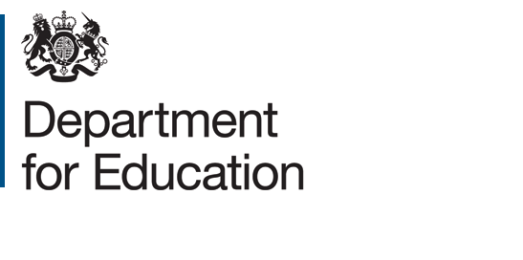 Disposals of non-playing field land at operating schools which require notification under Schedule 22 onlyStep 1	Consult the guidance For guidance on how and when to involve the Secretary of State in land transactions, see our Guidance.  Step 2	Decide which form to submit To ensure that you use the correct form, please refer to Part 5 - How to apply. Please complete this form for disposals of non-playing field land at operating schools under Schedule 22 only. For Schedule 22 discontinuance applications, please contact the Department by emailing Land.Transactions@education.gov.uk. For Schedule 22 applications to use non-playing field land at an operating school for purposes not connected with the provision of education in a school, please use Form I (applications to change the use of school land for non-educational purposes). Step 3	Gather the necessary information  The assessment criteria and a list of the necessary information required for this application can be found in our Guidance in Part 2 - Section C. Only submit your application when you are sure that you have provided all of the information requested. Where you consider a question not to be relevant, you should provide a full explanation as to why that question has not been completed. You are encouraged to supplement your application with any additional information that you consider appropriate. If you have any queries relating to your application, please email Land.TRANSACTIONS@education.gov.uk.Step 4	Submit the application  Email your application form and all supporting documents to Land.TRANSACTIONS@education.gov.uk. We receive high volumes of applications. Please submit your application at the earliest opportunity to allow the Secretary of State time to conduct a full assessment. If there are particular reasons for urgency, please make us aware in your covering email. Step 5	Further information  We may ask for further information to clarify your application. Once the necessary information has been provided, we will process your application in a timely manner.There should be no expectation that applications for consent will be approved. You should not make any disposal of land, commence any works, or anticipate any future proceeds until you have received written notification of the Secretary of State’s decision. Any consent granted does not obviate the need for any other consents that may be required, such as planning or significant change consent. 	Applicant detailsSection 1 – Plans and photographsSection 2 – GeneralSection 3 – Main terms of the disposalSection 4 – OtherSection 5 – Public Sector Equality DutyBy submitting this application form you are confirming that the information provided is a truthful statement and includes everything that might be pertinent to the Secretary of State’s decision, even if not asked directly.This form should be signed by an officer authorised to act on behalf of the governing body.School nameSchool address Please include postcode School URNName of applying organisation Contact name, email address, phone number and position held of the person submitting this applicationName, address, and email address of appointed solicitor (if applicable)What type of school does this application involve?If 'Other' option is chosen, please provide details.Is this application linked to another Department for Education application? If so, please provide brief details and if available the reference number allocated to your linked application (such as the notification of the use of a General Consent Order, another land transactions application, a significant change application, Condition Improvement Fund application or a capital project).Please select the most relevant description of the disposal type from the list below.If ‘Other’ option is chosen, then please provide details.a. Please provide up to date copies of the Land Registry title entries and plan of the school site and, if different, the area for disposal. b. Please provide a plan showing the non-playing field area for disposal, including details of its size in m².c. Please provide an aerial satellite image of the school site with the area for disposal clearly identified.d. Please provide photographs of the area to be disposed.a. Please provide a full description of the proposed disposal and the reasons for it.2)  b. Please provide information about how the land is currently used. c. Please provide details of how the proposed disposal will benefit the school. 3)   Please provide details of the key terms of any transfer, lease, or other disposal. Provide a copy of the heads of terms (if any) and copies of the draft documents for the transaction if they are available. If you are attaching any documents to the covering email, please state this in the box.4)  a. If there are further details which will support your application, please highlight them here.4)  b. Please provide a letter of support for the proposals on behalf of the governing body.5)  a. If you have carried out an equality impact assessment/analysis or related stakeholder consultation in relation to your proposals, please provide a copy.      If you have not carried out an assessment/analysis, please refer to EHRC guidance for further information and detail the impact on each of the following protected characteristics:sexracedisabilityreligion or beliefsexual orientationpregnancy and maternitygender reassignment; andage Name, position, and electronic signatureDate